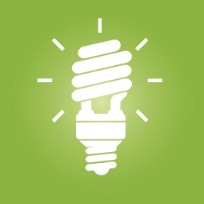 Planificateur d’idées[Objectif]Idées[Nom][Nom][Nom][Conclusion][En-tête Idée 1][Si vous êtes prêt à rédiger votre texte, sélectionnez une ligne du texte existant et commencez à taper pour le remplacer.][Vous voulez modifier l’apparence de ce tableau ? Il vous suffit de sélectionner un autre style dans l’onglet Outils de tableau - Création.][Texte Idée 1][Conclusion Idée 1][En-tête Idée 2][Texte Idée 2][Texte Idée 2][Texte Idée 2][Conclusion Idée 2][En-tête Idée 3][Texte Idée 3][Texte Idée 3][Texte Idée 3][Conclusion Idée 3][En-tête Idée 4][Texte Idée 4][Texte Idée 4][Texte Idée 4][Conclusion Idée 4]